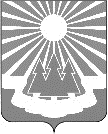 Администрация
муниципального образования «Светогорское городское поселение» Выборгского района Ленинградской областиПОСТАНОВЛЕНИЕО внесении изменений в постановление администрации от 28.02.2020 №85 «Об участии МО «Светогорское городское поселение» во Всероссийском конкурсе лучших проектовсоздания комфортной городской среды»В целях участия муниципального образования «Светогорское городское поселение» Выборгского района Ленинградской области во Всероссийском конкурсе лучших проектов создания комфортной городской среды в соответствии с постановлением Правительства Российской Федерации от 07.03.2018 № 237 «Об утверждении Правил предоставления средств государственной поддержки из федерального бюджета бюджетам субъектов Российской Федерации для поощрения муниципальных образований – победителей Всероссийского конкурса лучших проектов создания комфортной городской среды», руководствуясь Федеральным законом от 06.10.2003 № 131-ФЗ «Об общих принципах организации местного самоуправления в Российской Федерации», Уставом 
МО «Светогорское городское поселение», администрация МО «Светогорское городское поселение»П О С Т А Н О В Л Я Е Т:Внести в постановление от 28.02.2020 №85 «Об участии МО «Светогорское городское поселение» во Всероссийском конкурсе лучших проектов создания комфортной городской среды» следующие изменения: п. 2. изложить в следующей редакции:«2. Организовать в период с 13.03.2020 г. по 23.03.2020 г. сбор предложений 
от жителей Светогорского городского поселения по выбору общественной территории 
для участия во Всероссийском конкурсе»Разместить настоящее Постановление на официальном сайте МО "Светогорское городское поселение" (mo-svetogorsk.ru) и в сетевом издании «Официальный вестник муниципальных правовых актов органов местного самоуправления муниципального образования «Выборгский район» Ленинградской области» (npavrlo.ru).Контроль за исполнением настоящего постановления возложить 
на заместителя главы администрации МО «Светогорское городское 
поселение» А.А. Ренжина.Глава администрации								С.В. ДавыдовИсполнитель: 	Сыса Ю.Н.Согласовано: 	Ренжин А.А. 	Андреева Л.А.	Цурко А.А.Разослано: дело, ОГХ, сайт25.03.2020№148